Revista Presei08 ianuarie 2014PUTEREAMilioane de euro pentru săraci închipuiţi. Ministerul Muncii se chinuieşte acum să recupereze sumele acordate drept ajutoare socialeMinisterul Muncii a plătit în mod eronat ajutoare sociale şi indemnizaţii pentru creşterea copilului în valoare de peste 6 milioane de euro. Mariana Câmpeanu anunţă că banii vor fi recuperaţi în întregime, însă până în prezent puţin peste o treime s-au întors la bugetul de stat.Conform unui raport făcut de Curtea de Conturi, ministerul a plătit mii de ajutoare prin intermediul agenţiilor teritoriale şi judeţene unor persoane care nu aveau dreptul, multe dintre ele cu venituri nedeclarate şi cu depozite bancare de peste 3.000 de lei. S-au plătit bani drept ajutor social beneficiarilor care aveau bunuri valoroase, nedeclarate, la fel şi în ceea ce priveşte indemnizaţia pentru creşterea copilului, părinţii respectivi nu îşi declarau veniturile sau nu îşi suspendau salariul pe perioada respectivă. Ministrul Câmpeanu a confirmat frauda, afirmând că face tot posibilul pentru a repara eroarea comisă. „În 2012, în mai, când am preluat ministerul am constatat că la Agenţia Națională de Plăţi nu exista nici un protocol de verificare prin încrucişare cu bazele de date ale altor institiții, am început să facem acest lucru din iulie 2012, şi nu am plătit drepturi de peste 100 de milioane de euro, tocmai pentru că am făcut aceste încrucișări. Iată au mai rămas câteva persoane, nu am avut acces la depozitele din bănci, de exemplu”, a afirmat oficialul la Digi 24. Până în prezent, aproximativ 2,5 milioane de euro au fost recuperate, însă a dat asigurări că în cele din urmă, situaţia va fi rezolvată.Controale permanenteTot ministrul a transmis faptul că există o activitate continuă în ceea ce priveşte recuperarea sumelor acordate ilegal de către agenţii, dând exemplul din 2013, când suma totală recuperată a depăşit 300 de milioane de euro. „Această activitate este continuă şi o facem permanent, pe parcursul anului 2013, de exemplu, am făcut debite de peste 142 de milioane de lei şi am recuperat peste 134 de milioane de lei. Ceea ce rămâne la sfârşit şi a fost constatat şi de Curtea de Conturi este un sold existent la sfârşitul anului. Această activitate este continuă şi permanentă şi în momentul în care va exista un sistem integrat la nivel naţional de verificare a tuturor bunurilor şi veniturilor unor persoane, această situaţie se va rezolva”, a explicat Câmpeanu.• 12.604.000 de lei au fost acordate ilegal ca ajutoare de venit minim garantat• 3.355.000 de lei s-au plătit ilegal unor persoane care aveau depozite bancare de peste 3.000 de lei• 104.000 de lei au fost plătiţi ilegal drept alocaţii pentru copii• 83.000 de lei au fost achitaţi drept alocaţii, deşi minorul decedase• 4.092.000 lei s-au plătit drept indemnizaţie pentru creşterea copilului, deşi părinţii obţineau şi altfel de venituriEVENIMENTUL ZILEIInterogatoriul părinţilor umiliţi de dascăli: "La clasele primare, învăţătoarele taie şi spânzură. Oamenii sunt obedienţi" Inspectorii şcolari au continuat şi ieri seria investigaţiilor la cea mai controversată şcoală a momentului. Pistele duc la concluzia că părinţii "rostogolesc" bulgărele şpăgii împinşi de conducerea şcolii.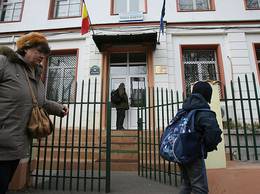 A doua zi de anchetă la Şcoala "Maria Rosetti" din Bucureşti, unde predă Dana Blându, învăţătoarea filmată în timp ce le cerea părinţilor şpagă a fost dedicată, ieri, discuţiilor cu părinţii copiilor de la alte clase. De la ora 18.00, părinţii s-au perindat în grupuri de câte doi-trei prin faţa comisiei de anchetă de la Inspectoratul Şcolar Bucureşti şi au povestit cap-coadă prin ce metode reuşesc dascălii să scoată de la ei zeci de mii de euro pe an. De departe cel mai înverşunat martor a fost tatăl unei fetiţe de clasa a doua, care a încercat să le smulgă inspectorilor promisiunea că vor lua măsuri dure. "Am cerut să fie de faţă învăţătoarea fiicei mele şi directoarea şcolii, însă mi s-a spus că restul părinţilor se vor intimida şi nu vor mai vorbi", povesteşte M. V. care a "spart gheaţa" la interogatoriu. Părinţii nu se dezvaţă să dea şpagă Capul întregii operaţiuni, crede acesta, este directoarea, care le dă undă verde învăţătoarelor pentru a strânge de două ori pe an fondul şcolii. Părinţii nu primesc niciodată chitanţă, iar când îndrăznesc să pună întrebări, sunt duşi cu vorba. "Am întrebat cum se cheltuieşte fondul şcolii, şi mi-a spus că pentru deratizare, ori aia o plăteşte primăria", arată bărbatul. În 2012, acesta a mers cu jalba- n proţap la secretarul de stat din ministerul Educaţiei, Liliana Preoteasa, dar în afara unui răspuns unde se menţiona că se vor lua "măsuri legale", lucrurile au rămas neschimbate. Presaţi să îşi ducă copiii la after-school După zeci de cazuri descoperite în şcolile din ţară, însuşi ministrul Educaţiei, Remus Pricopie, a etichetat fondul şcolii drept evaziune fiscală. Situaţia este perpetuată însă chiar de părinţi. "Mai ales la clasele primare, învăţătoarele taie şi spânzură. Oamenii sunt extrem de obedienţi", mai spune tatăl elevei. Acesta crede că plângerea înaintată de inspectorii şcolari Parchetului de pe lângă Judecătoria Sectorului 2 este doar o "cacealma" făcută de ochii presei, iar adevăraţii vinovaţi vor scăpa basma curată: "Probabil că vor concedia cel mult o femeie de serviciu, pe motiv că nu a şters pânzele de păianjen din clase". Din mărturiile părinţilor reiese că şi alte învăţătoare s-au "molipsit" de practicile Danei Blându. "Dacă pe vremuri erau presiuni ca elevii să vină la meditaţii, acum sunt obligaţi să vină la diverse after-school-uri unde predau ele, chiar dacă au bunici care să facă temele cu ei. În medie, preţul ajunge cam la o mie de lei pe lună", povesteşte un bunic. Părinţii, chemaţi să lupte împotriva "fl agelului" mitei în şcoli Scandalul iscat la Şcoala "Maria Rosetti" din Capitală a determinat Federaţia Naţională a Asociaţiilor de Părinţi - Învăţământ Preuniversitar (FNAP-IP) să ceară demascarea practicilor privind colecta de bani din şcoli. "Este timpul să oprim acest fenomen, care ia amploare de la an la an. De aceea, rog orice părinte care va fi obligat să dea bani la şcoală să ne anunţe. Promitem confidenţialitate legat de numele respectivului părinte", a declarat Mihaela Gună, preşedintele FNAP-IP. Un apel similar a făcut şi Constantin Trăistaru, inspectorul general al Inspectoratului Şolar al Municipiului Bucureşti (ISMB), care a cerut părinţilor să sesizeze cazurile de fraudă în şcoli. Pedepse modeste pentru dascălii-problemă. Şpăgara de la D. Bolintineanu predă în continuare Neîncrederea părinţilor faţă de anchetele realizate de inspectorii şcolari e pe deplin justificată, dacă ne uităm la sancţiunile primite recent de către profesorii corupţi sau abuzivi. Costica Vărzaru, spre exemplu, directoare la Liceul Dimitrie Bolintineanu din Bucureşti, acolo unde a izbucnit astă-vară cel mai mare scandal de mită din istoria Bacalaureatului, le predă elevilor chimia în continuare. "Este cercetată penal în stare de libertate şi până se va da o decizie finală, legea îi permite să rămână în funcţie", ne-a explicat Marian Banu, purtător de cuvânt al Inspectoratului Şcolar al Municipiului Bucureşti (ISMB). Soarta i-a surâs şi învăţătoarei de la Şcoala Nr.113 din Capitală, care anul trecut, şi-a obligat unul dintre elevi să stea zile în şir singur într-o bancă, cu spatele la clasă şi faţa la perete, colegii fiind însărcinaţi cu rolul de "gardieni". "A fost mutată disciplinar la un club de copii, unde desfăşoară activităţi extraşcolare de recreere. Nu mai predă în învăţământul primar, deci nu mai reprezintă un pericol pentru elevi", mai arată Banu. 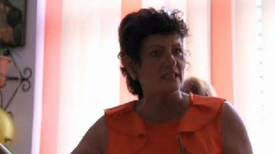 Excepţie de la regulă face Veronica Bereanda (foto) ,învățătoarea de la Liceul "Nicolae Iorga" din Bucureşti, înregistrată în timp ce ţipa la elevi, folosind ameninţări precum "Te arunc pe geam". Aceasta a fost destituită din funcţie prin intervenţia ministrului Educaţiei, după ce colegii de breaslă o sancţionaseră cu 15% din salariu.COTIDIANULCum face Apa Nova profituri de invidiat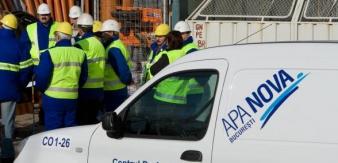 Apa Nova Bucureşti anunţă pe site-ul companiei o nouă scumpire a apei. Ştirea a trecut apoape neobservată - anunţul a fost făcut pe 20 decembrie, când bucureştenii se gândeau probabil la vacanţă, nu la facturi. Scumpirea nu pare mare - 0,28 lei în plus la un metru cub de apă, însă în procente înseamnă 5,2%. Nici măcar nu este anunţată ca o scumpire, ci o "ajustare". Iată ce se spune în comunicat:"Scăderea volumelor de apă vândute ajustează tariful serviciilor de apă şi de canalizare cu 0,28 lei/m3Din ianuarie 2014, tariful pentru serviciile de apă și canalizare va fi ajustat cu 0,28 lei/m3. Astfel, pentru serviciul de alimentare cu apă și pentru cel de canalizare bucureștenii vor plăti 5,61 lei/m3 (fără TVA ).Din ianuarie 2014, va scădea cu 0,12 lei influența în tarif a costurilor lucrărilor de înlocuire a branșamentelor de plumb, astfel încât ajustarea tarifului pentru scăderea volumelor de apă vândute nu va fi de 0,40 lei/m3 ci de 0,28 lei/m3. Gradul de suportabilitate a bucureșteanului privind factura pentru serviciile de alimentare cu apă și de canalizare, după această ajustare a tarifului, va fi de 2,6% din venitul mediu lunar al unei familii.Menționăm că în perioada 2008 – 2013 volumele de apă vândute au scăzut cu aproximativ 27.000.000 m3. Acest fapt este cauzat pe de o parte de scăderea normală a consumului specific de la 180 l/zi/persoană în 2008 la 150 l/zi/persoană în 2013 şi de creşterea consumului de apă din puţuri. În Europa consumul specific este de aproximativ 110 l/zi/persoană.Această ajustare de tarif generată de scăderea volumelor de apă vândute, prevăzută în Contractul de Concesiune (cu modificările şi completările ulterioare), asigură capacitatea de finanțare pentru continuarea investițiilor asumate, cum ar fi: continuarea programului Bucur pentru extinderi reţele apă şi canalizare, realizarea investițiilor pentru Casetă şi multe altele.Un argument suplimentar pentru această ajustare a tarifului îl reprezintă creşterea cheltuielilor fixe ale societăţii Apa Nova, urmare extinderii sistemului, în contextul reducerii volumelor de apă vândute.Precizăm, de asemenea, că după semnarea în luna noiembrie 2013 a Actului Adiţional nr. 10 la Contractul de Concesiune, Apa Nova a acceptat şi alte obligaţii suplimentare cum ar fi: operarea şi întreţinerea fântânilor arteziene, a pasajelor rutiere, a staţiilor de pre-epurare şi multe altele."Aşadar, motivul pentru care apa bucureştenilor este mai scumpă din acest an este scăderea vânzărilor companiei franceze Apa Nova. Calculul e simplu: nu mai vindem la fel de mult, aşa că va trebui să creştem preţul ca să ne menţinem profitul.Şi Apa Nova este unul dintre campionii naţionali ai profitului. În 2012, ultimul an pentru care există date pe site-ul Ministerului Finanţelor, compania a avut o cifră de afaceri de circa 667 milioane de lei, profitul net cifrându-se la 111 milioane de lei. Asta înseamnă o marjă netă de profit de 17,7% - iar aceasta este o performanţă excelentă pentru companie.Pentru comparaţie, să luăm cifrele companiei-mamă, Veolia Water. Tot în 2012, Veolia (companie franceză cu activităţi în toată lumea în domeniul captării şi distribuţiei de apă, liderul global al industriei) a avut o cifră de afaceri de 29,4 miliarde de euro şi un profit net de 394 milioane de euro. Asta înseamnă o marjă netă de profit de 1,3% - o rată de profit decentă, aşa cum se întâmplă peste tot în lumea civilizată. Ei bine, în România se poate de mai bine de zece ori mai mult.Iar acesta nu este un caz particular. Din 2000, de când a preluat concesiunea distribuţiei apei în Bucureşti, Apa Nova a făcut profituri fumuşele. În criză sau nu, francezii au ştiut să facă profit vânzând apa din Dâmboviţa bucureştenilor. Iată un tabel cu ultimii patru ani, conform raportărilor la Ministerul Finanţelor:De observat că anul 2009, considerat unul de criză adâncă, a fost extrem de bun pentru francezi: o marjă netă de profit de 25,2%.Asta în timp ce, în mod normal, în economia locală marjele nete de profit încep de la 3-5% şi pot ajunge în cazuri excepţionale la 20-30%. OMV Petrom, cea mai mare companie din România, a avut în 2012 o marjă netă de 19,7% (profit de 864 mil. euro la rulaj de 4,4 mld. euro), în timp ce Kaufland, liderul din comerţ, a avut o marjă de 4,2% (profit de 61,6 mil. euro la afaceri de 1,4 mld. euro).Încă o precizare: din anul 2000, de când francezii au preluat distribuţia apei în Bucureşti, preţul unui metru cub de apă s-a majorat de peste zece ori.PaginaPublicaţieTitlu2PUTEREAMilioane de euro pentru săraci închipuiţi. Ministerul Muncii se chinuieşte acum să recupereze sumele acordate drept ajutoare sociale3Evenimentul ZileiInterogatoriul părinţilor umiliţi de dascăli: "La clasele primare, învăţătoarele taie şi spânzură. Oamenii sunt obedienţi" 5Cotidianul Cum face Apa Nova profituri de invidiatAnCifra de AfaceriProfit net2009441578716111.187.438 - 25,2 marja de profit201044133937369.564.116201149364464685.732.0792012666912331118.135.449 - 17,7 marja de profit